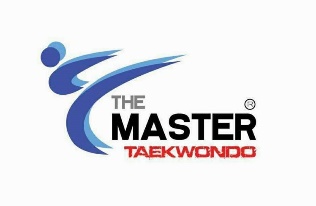 ระเบียบการแข่งขันกีฬาเทควันโด“THE  MASTER   Championship 2021”  ครั้งที่ 1จัดโดย....  THE  MASTER   TAEKWONDO   พิษณุโลกวัน เสาร์ที่  23  มกราคม  2564ณ ศูนย์กีฬาในร่ม  1  มหาวิทยาลัยราชภัฎพิบูลสงคราม  เพื่อให้การดำเนินการจัดการแข่งขันกีฬาเทควันโด  THE  MASTER   Championship 2021”  ครั้งที่ 1เป็นไปด้วยความเรียบร้อย   จึงเห็นควรกำหนดระเบียบ   และข้อบังคับการแข่งขันกีฬาเทควันโด ขึ้นดังนี้  ข้อ 1  ประเภทการแข่งขัน 	การแข่งขันนี้เรียกว่า THE  MASTER   Championship 2021”  ครั้งที่ 1 โดยมีกำหนดการแข่งขันใน  วัน เสาร์ที่  23  มกราคม  2564ข้อ 2  คณะกรรมการจัดการแข่งขัน	ฝ่ายกีฬาเทควันโด พิษณุโลกข้อ 3. คุณสมบัติของนักกีฬา3.1	เป็นผู้ยอมรับและปฏิบัติตามระเบียบข้อบังคับของการแข่งขันกีฬาเทควันโด THE  MASTER   Championship 2021”  ครั้งที่ 1  ด้วยความมีน้ำใจเป็นนักกีฬา3.2	ต้องเป็นนักกีฬา เพศชาย เพศหญิง ไม่จำกัดสัญชาติ3.3	มีคุณวุฒิ   ระดับสายขาวขึ้นไป จนถึงสายดำ 		3.4	ต้องสมัครเข้าแข่งขันในนามของสถาบัน / สโมสร / ชมรม3.5	นักกีฬา สามารถลงแข่งขันได้ ทั้งประเภทเคียวรูกิ และ พุมเซ่ ได้3.6	คณะกรรมการจัดการแข่งขันฯ มีสิทธิ์ปฏิเสธใบสมัครของนักกีฬาบางคน หรือทั้งทีม 	 	ได้ ในกรณีส่งหลักฐานการสมัครไม่ถูกต้อง หรือ ไม่ครบ3.7	เป็นผู้ยอมรับและปฏิบัติตามกฎกติกาการแข่งขันเทควันโดสากล(กติกาใหม่) 3.8	ถ้ามีการประท้วงคุณสมบัตินักกีฬาจะถูกตัดสิทธิ์ให้แพ้ทั้งทีมโดยไม่คืนค่าสมัครแข่งขัน3.9	รุ่นที่ใช้แข่งขันแบ่งออกเป็น มือเก่า-มือใหม่ ดังต่อไปนี้Class A (มือเก่า) 		มีคุณวุฒิตั้งแต่สายฟ้า ถึงสายดำClass B (มือใหม่)	  	มีคุณวุฒิ	ไม่เกิน สายเขียว หมายเหตุ ** Class B (มือใหม่)** Class C (มือใหม่มาก)   	มีคุณวุฒิตั้งแต่สายขาว สายเหลือง Class D (มือใหม่มาก)   	มีคุณวุฒิตั้งแต่สายขาว สายเหลือง  คลาสโรงเรียนข้อ 4  ประเภทจัดการแข่งขันแบ่งออกเป็น  5 ประเภท	4.1 ประเภทต่อสู้	รุ่นยุวชน	อายุไม่เกิน 6 ปี	  Class B,Class C  ,D	รุ่นยุวชน	อายุ 7-8 ปี	 Class A , Class B , Class C ,D	รุ่นยุวชน	อายุ 9-10 ปี              Class A , Class B , Class C ,D	รุ่นยุวชน	อายุ 11-12 ปี 	  Class A , Class B , Class C  ,D	รุ่นเยาวชนอายุ 13-14 ปี	   Class A , Class B ,  Class C , D	รุ่นเยาวชนอายุ 15-17 ปี	Class A , Class B ,  Class C ,D	รุ่นประชาชนอายุ 18 ปี	 Class A	4.2ประเภทต่อสู้ทีม 3 คน	รุ่นยุวชน		อายุไม่เกิน  6  ปี ทีมชาย ทีมหญิง	รุ่นยุวชน		อายุไม่เกิน  8  ปี ทีมชาย ทีมหญิงรุ่นยุวชน		อายุไม่เกิน 10 ปี ทีมชาย ทีมหญิง	รุ่นยุวชน		อายุไม่เกิน 12 ปี ทีมชาย ทีมหญิง	รุ่นยุวชน-เยาวชน	อายุไม่เกิน 14 ปี ทีมชาย ทีมหญิง	รุ่นเยาวชน	อายุไม่เกิน 17 ปี ทีมชาย ทีมหญิงรุ่นประชาชน	อายุ 18 ปี ขึ้นไป ทีมชาย ทีมหญิง	4.3ประเภท พุมเซ่ เดี่ยว	รุ่นยุวชน ชาย / หญิง			อายุไม่เกิน 8 ปี	รุ่นยุวชน ชาย / หญิง		          	อายุไม่เกิน 10 ปี	รุ่นยุวชน ชาย / หญิง			อายุ11-14 ปี	รุ่นเยาวชนและประชาชน ชาย / หญิง    	อายุ 15 ปี ขึ้นไป	4.4พุมเซ่คู่ ไม่แยกชายหญิง	4.5พุมเซ่ทีม 3 คน ไม่แยกชายหญิงข้อ 5.	รุ่นที่ใช้ในการแข่งขัน	ประเภทเคียวรูกิ  กำหนดให้มีการแข่งขันตามรุ่นดังนี้ประเภทยุวชนชาย – หญิง อายุไม่เกิน  5 - 6 ปี   Class B,C , D	1.  รุ่น A			น้ำหนัก	ไม่เกิน 15 ก.ก.	2.  รุ่น B			 น้ำหนักเกิน 15 กก. ไม่เกิน 18  ก.ก		3.  รุ่น C			 น้ำหนักเกิน 18 กก. ไม่เกิน 20  ก.ก		4.  รุ่น D   		 น้ำหนักเกิน 20 กก. ไม่เกิน 23  ก.ก	5.  รุ่น E    		น้ำหนักเกิน 23 กก.	ไม่เกิน 26  ก.ก.6.  รุ่น F			น้ำหนักเกิน 26 กก.	ขึ้นไปประเภทยุวชน อายุ 7 - 8 ปี  ชายและหญิง  Class A,B,C,  D1.รุ่น  A 			น้ำหนัก	ไม่เกิน 20 กก.2.รุ่น  B			น้ำหนักเกิน 20 กก.	ไม่เกิน 22 กก.3.รุ่น  C			น้ำหนักเกิน 22 กก. ไม่เกิน 24 กก.4.รุ่น D			น้ำหนักเกิน 24 กก.	ไม่เกิน 27 กก.5.รุ่น  E			น้ำหนักเกิน 27 กก.	ไม่เกิน 30 กก.6.รุ่น  F			น้ำหนักเกิน 30 กก.	ไม่เกิน 34 กก.7.รุ่น G			น้ำหนักเกิน 34 กก.ขึ้นไปประเภทยุวชน อายุ 9 - 10 ปี ชายและหญิง   Class A,B,C,  D1.รุ่น  A 		น้ำหนักไม่เกิน 22 กก.2.รุ่น  B		น้ำหนักเกิน 22 กก.	ไม่เกิน 25 กก.3.รุ่น  C		น้ำหนักเกิน 25 กก.	ไม่เกิน 28 กก.4.รุ่น  D		น้ำหนักเกิน 28 กก. ไม่เกิน 31 กก.5.รุ่น  E		น้ำหนักเกิน 31 กก.	ไม่เกิน 34 กก.6.รุ่น  F		น้ำหนักเกิน 34 กก. ไม่เกิน 37 กก.7.รุ่น  G		น้ำหนักเกิน 37 กก.ไม่เกิน 41 กก.	8.รุ่น  H		น้ำหนักเกิน 41 กก.ขึ้นไป	ประเภทยุวชน อายุ 11 - 12 ปี ชายและหญิง  Class A,B,C,  D1.   รุ่น  A		น้ำหนักไม่เกิน 30 กก.2.   รุ่น  B			น้ำหนักเกิน 30 กก.	ไม่เกิน 33 กก.3.   รุ่น  C			น้ำหนักเกิน 33 กก.	ไม่เกิน 36 กก.4.   รุ่น  D		น้ำหนักเกิน 36 กก.	ไม่เกิน 39 กก.5.   รุ่น  E			น้ำหนักเกิน 39 กก.	ไม่เกิน 42 กก.6.   รุ่น  F			น้ำหนักเกิน 42 กก.ไม่เกิน 46 กก.7.   รุ่น  G		น้ำหนักเกิน 46 กก.ไม่เกิน 50 กก.	8.   รุ่น H			น้ำหนักเกิน 50 กก.ขึ้นไปประเภทยุวชน อายุ 13 - 14 ปี ชายและหญิง    Class A,B,C,  D	1.   รุ่น  A		น้ำหนักไม่เกิน 33 กก.	2.   รุ่น  B			น้ำหนักเกิน 33 กก. ไม่เกิน 35 กก.	3.   รุ่น  C			น้ำหนักเกิน 35 กก.	ไม่เกิน 39 กก.	4.   รุ่น  D		น้ำหนักเกิน 39กก.	ไม่เกิน 43 กก. 	5.   รุ่น  E			น้ำหนักเกิน 43 กก.	ไม่เกิน 47กก.	6.   รุ่น  F			น้ำหนักเกิน 47 กก.	ไม่เกิน 51กก.	7.   รุ่น  G		น้ำหนักเกิน 51กก.ไม่เกิน 55 กก.	8.   รุ่น  H		น้ำหนักเกิน 55 กก.	ไม่เกิน 59 กก.	9.   รุ่น  I			น้ำหนักเกิน 59 กก.ไม่เกิน 63 กก.	10. รุ่น  J			น้ำหนักเกิน 63 กก.ขึ้นไป	ประเภทเยาวชน อายุ 15 – 17 ปี ชาย   Class A,B,C  ,D1. รุ่นฟินเวท		น้ำหนักไม่เกิน  45  กก.2. รุ่นฟลายเวท		น้ำหนักเกิน  45  กก. แต่ไม่เกิน  48  กก.3. รุ่นแบนตั้มเวท		น้ำหนักเกิน  48  กก. แต่ไม่เกิน  51  กก.4. รุ่นเฟเธอร์เวท		น้ำหนักเกิน  51  กก. แต่ไม่เกิน  55  กก.5. รุ่นไลท์เวท		น้ำหนักเกิน  55  กก. แต่ไม่เกิน  59  กก.6. รุ่นเวลเธอร์เวท		น้ำหนักเกิน  59  กก. แต่ไม่เกิน  63  กก.7. รุ่นไลท์มิดเดิลเวท	น้ำหนักเกิน  63  กก. แต่ไม่เกิน  68  กก.8. รุ่นมิดเดิลเวท		น้ำหนักเกิน  68  กก. แต่ไม่เกิน  73  กก.9. รุ่นไลท์เฮฟวี่เวท		น้ำหนักเกิน  73  กก. แต่ไม่เกิน  78  กก.10. รุ่นเฮฟวี่เวท		น้ำหนักเกิน  78  กก. ขึ้นไปประเภทเยาวชน อายุ 15 – 17 ปี หญิง  Class A,B,C,  D1. รุ่นฟินเวท		น้ำหนักไม่เกิน  42  กก.2. รุ่นฟลายเวท		น้ำหนักเกิน  42  กก. แต่ไม่เกิน  44  กก.3. รุ่นแบนตั้มเวท		น้ำหนักเกิน  44  กก. แต่ไม่เกิน  46  กก.4. รุ่นเฟเธอร์เวท		น้ำหนักเกิน  46  กก. แต่ไม่เกิน  49  กก.5. รุ่นไลท์เวท		น้ำหนักเกิน  49  กก. แต่ไม่เกิน  52  กก.6. รุ่นเวลเธอร์เวท		น้ำหนักเกิน  52  กก. แต่ไม่เกิน  55  กก.7. รุ่นไลท์มิดเดิลเวท	น้ำหนักเกิน  55  กก. แต่ไม่เกิน  59  กก.8. รุ่นมิดเดิลเวท		น้ำหนักเกิน  59  กก. แต่ไม่เกิน  63  กก.9. รุ่นไลท์เฮฟวี่เวท		น้ำหนักเกิน  63  กก. แต่ไม่เกิน  68  กก.10. รุ่นเฮฟวี่เวท		น้ำหนักเกิน  68  กก. ขึ้นไปประเภทประชาชนอายุ 18 ปีขึ้นไป ชาย  Open Class A1.รุ่นฟินเวท		น้ำหนักไม่เกิน  54  กก.2.รุ่นฟลายเวท		น้ำหนักเกิน  54  กก. แต่ไม่เกิน  58  กก.3.รุ่นแบนตั้มเวท		น้ำหนักเกิน  58  กก. แต่ไม่เกิน  63  กก.4.รุ่นเฟเธอร์เวท		น้ำหนักเกิน  63  กก. แต่ไม่เกิน  68  กก.5.รุ่นไลท์เวท		น้ำหนักเกิน  68  กก. แต่ไม่เกิน  74  กก.6.รุ่นเวลเธอร์เวท		น้ำหนักเกิน  74  กก. แต่ไม่เกิน  80  กก.7.รุ่นมิดเดิลเวท		น้ำหนักเกิน  80  กก. แต่ไม่เกิน  87  กก.8.รุ่นเฮฟวี่เวท		น้ำหนักเกิน  87  กก. ขึ้นไปประเภทประชาชนอายุ 18 ปีขึ้นไป หญิง Open Class A1.รุ่นฟินเวท		น้ำหนักไม่เกิน  46  กก.2.รุ่นฟลายเวท		น้ำหนักเกิน  46  กก. แต่ไม่เกิน  49  กก.3.รุ่นแบนตั้มเวท		น้ำหนักเกิน  49  กก. แต่ไม่เกิน  53  กก.4.รุ่นเฟเธอร์เวท		น้ำหนักเกิน  53  กก. แต่ไม่เกิน  57  กก.5.รุ่นไลท์เวท		น้ำหนักเกิน  57  กก. แต่ไม่เกิน  62  กก.6.รุ่นเวลเธอร์เวท		น้ำหนักเกิน  62  กก. แต่ไม่เกิน  67  กก.7.รุ่นมิดเดิลเวท		น้ำหนักเกิน  67  กก. แต่ไม่เกิน  73  กก.8.รุ่นเฮฟวี่เวท		น้ำหนักเกิน  73  กก. ขึ้นไปประเภทต่อสู้ทีม-รุ่นยุวชนอายุไม่เกิน 6 ปี ต่อสู้ทีม   3 คน ทีมชาย ทีมหญิงรุ่นยุวชนอายุไม่เกิน 8ปี ต่อสู้ทีม   3 คน ทีมชาย ทีมหญิงรุ่นยุวชนอายุไม่เกิน 10 ปี ต่อสู้ทีม   3 คน ทีมชาย ทีมหญิงรุ่นยุวชนอายุไม่เกิน 12 ปี ต่อสู้ทีม   3 คน ทีมชาย ทีมหญิงรุ่นเยาวชนอายุไม่เกิน 14 ปี ต่อสู้ทีม   3 คน ทีมชาย ทีมหญิงรุ่นเยาวชนอายุไม่เกิน 17 ปี ต่อสู้ทีม   3 คน ทีมชาย ทีมหญิงรุ่นประชาชน ต่อสู้ทีม   3 คน ทีมชาย ทีมหญิงประเภท พุมเซ่ เดี่ยว    ที่กำหนดให้มีการแข่งขันตามรุ่น          แยกประเภท รุ่นอายุ  คุณวุฒิขั้นสาย  แยกชาย และหญิง (ต้องอยู่ในอายุ และ ขั้นสายที่สมัครแข่ง)             ประเภท พุมเซ่คู่   กำหนดให้มีการแข่งขันตามรุ่น (ไม่แยกชาย - หญิง)   ประเภท พุมเซ่ทีม กำหนดให้มีการแข่งขันตามรุ่น (ไม่แยกชาย-หญิง) โดย 1 ทีมกำหนดให้แข่งขัน 3 คน ข้อ 6. หลักฐานการสมัคร เคียวรูกิ ประกอบด้วย6.1 รูปถ่ายหน้าตรงไม่สวมหมวก และไม่สวมแว่นตาดำ  ขนาด 1 นิ้ว จำนวน  2  รูป6.2 สำเนาบัตรประจำตัวประชาชน และพร้อมแสดงตัวจริงในวันชั่งน้ำหนัก (กรณียังไม่มีบัตรประจำตัวประชาชน ให้ใช้สำเนาสูติบัตร หรือสำเนาทะเบียนบ้าน พร้อมแสดงตัวจริงในวันชั่งน้ำหนัก เช่นกัน)  จำนวน  1  ใบ6.3 ในใบสมัครต้องมีลายเซ็นรับรองของ ผู้ฝึกสอน(สายดำ) และ ผู้ปกครอง 	6.4 มือใหม่ต้องแนบ  สำเนาบัตรสอบตัวจริง (บัตรเล็ก)  ข้อ 7. หลักฐานการรับสมัคร พุมเซ่7.1 รูปถ่ายหน้าตรงไม่สวมหมวก และไม่สวมแว่นตาดำ  ขนาด 1 นิ้ว จำนวน  2  รูป7.2 สำเนาบัตรประจำตัวประชาชน และพร้อมแสดงตัวจริงในวันชั่งน้ำหนัก (กรณียังไม่มีบัตรประจำตัวประชาชน ให้ใช้สำเนาสูติบัตร หรือสำเนาทะเบียนบ้าน พร้อมแสดงตัวจริงในวันชั่งน้ำหนักเช่นกัน)   จำนวน  1  ใบ7.3 ในใบสมัครต้องมีลายเซ็นรับรองของ ผู้ฝึกสอน(สายดำ)7.4 สำเนาคุณวุฒิสอบเลื่อนขั้นสาย ครั้งสุดท้าย  จำนวน  1  ใบ7.5 หากตรวจพบเอกสารหลักฐานเป็นเท็จ คุณวุฒิ และอายุ จะตัดสิทธิในการเข้าแข่งขัน         ข้อ 8. กติกาการแข่งขัน เคียวรูกิ	8.1 ใช้กติกาการแข่งขันสากลของสหพันธ์เทควันโดโลกฉบับปัจจุบัน (ขึ้นอยู่กับอุปกรณ์ที่แข่งขันอาจจะมีการเปลี่ยนแปลงให้เหมาะสม	8.2 ชุดการแข่งขันให้ใช้ตามกติกาการแข่งขันเทควันโดสากล	8.3 สนามแข่งขัน ขนาด 8 x 8 เมตร  จำนวน 5  สนาม(ขึ้นอยู่กับดุลพินิจอีกครั้ง)	8.4 การแข่งขันใช้อุปกรณ์ตัดสินไฟฟ้า 	8.5ใช้วิธีการแข่งขันแบบแพ้คัดออก	8.6 กำหนดเวลาการแข่งขัน รอบแรกถึงรอบชิงชนะเลิศ   		- ยุวชน  รุ่นอายุ  5 - 6 ปี, 7- 8 ปี , 9 – 10  ปี  3 ยก ๆ ละ  1  นาที พัก 20 วินาที		- ยุวชน  รุ่นอายุ  11 – 12  ปี, 13 – 14  ปี   3 ยก ๆ ละ 1 นาที พัก 20  วินาที                         	- เยาวชน  รุ่นอายุ 15 – 17  ปี  และประชาชน  3 ยก ๆ ละ 1  นาที  พัก  20  นาที8.7 ไม่มีการชิงตำแหน่งที่ 3 โดยให้มีตำแหน่งที่ 3 ร่วมกัน 2 คน	8.8 ให้นักกีฬารายงานตัว ก่อนการแข่งขัน 15 นาที	8.9 ฝ่ายจัดการแข่งขันฯ จะทำการขานชื่อนักกีฬา ผู้ที่จะเข้าแข่งขัน 3 ครั้ง ในช่วงเวลา 3 นาที ก่อนถึงกำหนดการแข่งขันในคู่นั้นๆ หากผู้เข้าแข่งขัน ไม่มาปรากฏตัวใน บริเวณสนามแข่งขัน หลังจากเลยกำหนดการแข่งขันไปแล้ว 1 นาที ถือว่าผู้นั้นถูกตัดสิทธิ์ออกจากการแข่งขัน8.11 กติกา Class C ห้ามเตะหัว ห้ามหมุนเตะ กรณีจงใจเตะหัวจะถูกตัดคะแนน8.12 หากมีการเปลี่ยนแปลงเพื่อความเหมาะสมจะแจ้งให้ทราบในวันประชุมผู้จัดการทีมข้อ 9. กติกาการแข่งขัน พุมเซ่	9.1 ใช้การแข่งขันแบบเรียงลำดับคะแนน เอาห้าลำดับเข้ารอบชิง	9.2 แพทเทินบังคับที่ใช้ในการแข่งขัน อยู่ในระเบียบ ข้อ 5	9.3 ชุดการแข่งขันให้ใช้ตามกติกาการแข่งขันเทควันโดสากล9.4 หากมีการเปลี่ยนแปลงเพื่อความเหมาะสมจะแจ้งให้ทราบในวันประชุมผู้จัดการทีมข้อ 10. อุปกรณ์การแข่งขัน 	10.1 นักกีฬา ต้องใส่ สนับแขน ซ้าย-ขวา	10.2 นักกีฬา ต้องใส่ สนับขา ซ้าย-ขวา	10.3 นักกีฬา ต้องใส่ เกาะ แดง หรือ น้ำเงิน ตามสายแข่งขัน	10.4 นักกีฬา ต้องใส่ เฮดการ์ด 	10.5 นักกีฬา ชาย ต้องใส่ กระจับ	10.6 นักกีฬา ยุวชน อายุ 13-14 ปี  เยาวชน อายุ 14-17 ปี และประชาชน ต้องใส่ ฟันยาง, ถุงมือ,ถุงเท้าสำหรับแข่งขัน 	หมายเหตุ    -   นักกีฬาต้องนำอุปกรณ์มาเอง อุปกรณ์ต้องได้รับการตรวจสอบมาตรฐาน จากฝ่ายตรวจสอบก่อนลงแข่งขันอุปกรณ์เพิ่มเติมที่สามารถใส่ลงแข่งขันได้1.สนับเข่า และ สนับศอก (ต้องเป็นวัสดุที่ไม่มีวัสดุแข็ง เช่น โลหะ พลาสติก)2.หลังเท้าชนิดที่ใช้ใส่สำหรับการแข่งขันข้อ 11.  การนับคะแนนรวม  ทั้งประเภท เคียวรูกิ   และ  ประเภท พุมเซ่ เดี่ยว  	11.1 จะนับคะแนน คลาส A ทุกรุ่นที่มีผู้เข้าแข่งขัน 2 คนขึ้นไป	11.2 ถ้วยคะแนนรวมนับจากเหรียญทอง ถ้าเท่ากัน นับเหรียญเงิน ถ้าเท่ากัน นับเหรียญทองแดงข้อ 12. รางวัลการแข่งขันนักกีฬา  ประเภท เคียวรูกิ 	ชนะเลิศ				ได้รับรางวัลเหรียญทองพร้อมประกาศนียบัตร	รองชนะเลิศอันดับ 1		ได้รับรางวัลเหรียญเงินพร้อมประกาศนียบัตร	รองชนะเลิศอันดับ 2		ได้รับรางวัลเหรียญทองแดงพร้อมประกาศนียบัตร12.1 ถ้วยรางวัลรวมประเภทต่อสู้ ประกอบด้วย1.ถ้วยรางวัลคะแนนทีมรวมประเภทต่อสู้ คลาส A ชนะเลิศอันดับ 2.ถ้วยรางวัลคะแนนทีมรวมประเภทต่อสู้ คลาส A ชนะเลิศอันดับ 2  3.ถ้วยรางวัลคะแนนทีมรวมประเภทต่อสู้ คลาส A ชนะเลิศอันดับ 34.ถ้วยรางวัลคะแนนทีมรวมประเภทต่อสู้ คลาส B และคลาส C  ชนะเลิศอันดับ 1  5.ถ้วยรางวัลคะแนนทีมรวมประเภทต่อสู้ คลาส B และคลาส C  ชนะเลิศอันดับ 2 6.ถ้วยรางวัลคะแนนทีมรวมประเภทต่อสู้ คลาส B และคลาส C  ชนะเลิศอันดับ 3  12.2ถ้วยหรือโล่รางวัลนักกีฬายอดเยี่ยมประเภทต่อสู้ 12 ถ้วย ประกอบด้วย1.รุ่นยุวชนชาย		อายุไม่เกิน 6 ปี2.รุ่นยุวชนหญิง		อายุไม่เกิน 6 ปี		3รุ่นยุวชนชาย		อายุ 7-8 ปี4.รุ่นยุวชนหญิง		อายุ 7-8 ปี		5.รุ่นยุวชนชาญ		อายุ 9-10 ปี6.รุ่นยุวชนหญิง		อายุ 9-10 ปี		7.รุ่นยุวชนชาย		อายุ 11-12 ปี8รุ่นยุวชนหญิง		อายุ 11-12 ปี		9.รุ่นยุวชนชาย		อายุ 13-14 ปี10.รุ่นยุวชนหญิง		อายุ 13-14 ปี		11.รุ่นเยาวชนชาย  		อายุ15-17 ปี12.รุ่นเยาวชนหญิง 		อายุ15-17 ปี		ข้อ 13. รางวัลการแข่งขันนักกีฬา  ประเภท พุมเซ่ ชนะเลิศ				ได้รับรางวัลเหรียญทองพร้อมประกาศนียบัตร	รองชนะเลิศอันดับ 1		ได้รับรางวัลเหรียญเงินพร้อมประกาศนียบัตร	รองชนะเลิศอันดับ 2		ได้รับรางวัลเหรียญทองแดงพร้อมประกาศนียบัตร13.1 ถ้วยหรือโล่รางวัลรวมประเภทพุ่มเซ่ ประกอบด้วย1.ถ้วยรางวัลคะแนนทีมรวมประเภทพุ่มเซ่  อันดับ 1   2.ถ้วยรางวัลคะแนนทีมรวมประเภทพุ่มเซ่ อันดับ  2 3.ถ้วยรางวัลคะแนนทีมรวมประเภทพุ่มเซ่ อันดับ  313.2ถ้วยรางวัลนักกีฬายอดเยี่ยมประเภทท่ารำ 1.ประเภทเดี่ยว ชาย		1 ใบ	 2.ประเภทเดี่ยว หญิง      	1 ใบข้อ 14. การประท้วงให้เป็นไปตามเงื่อนไข ดังนี้	14.1 การยื่นเรื่องประท้วง ให้ผู้ควบคุมทีมของนักกีฬาที่เสียผลประโยชน์ เป็นผู้ยื่นเรื่อง ประท้วง โดยทำเป็นลายลักษณ์อักษร มีข้อความชัดเจน ประกอบด้วยหลักฐาน โดยใช้  แบบฟอร์มของคณะกรรมการจัดการแข่งขัน พร้อมเงินประกันการประท้วง 3,000.-บาท	14.2 การประท้วงคุณสมบัติและด้านเทคนิคการแข่งขัน ให้ยื่นต่อประธานคณะกรรมการ รับพิจารณาการประท้วง ภายใต้เงื่อนไขและเวลาที่กำหนด	14.3 การยื่นเรื่องประท้วงทุกครั้ง ต้องจ่ายเงินประกันประท้วง 3,000 บาท อย่างช้าไม่เกิน 10 นาที หลังการแข่งขัน 14.4 คำตัดสินของคณะกรรมการฯ ดังกล่าว ให้ถือเป็นเด็ดขาด  หากคู่กรณีฝ่าฝืนไม่ปฏิบัติ ตามคำตัดสินนั้น ปฏิบัติมิชอบด้วยเจตนารมณ์ของการส่งเสริมกีฬา ให้ประธานคณะกรรมการจัดการแข่งขันพิจารณาลงโทษ เพื่อให้การแข่งขันดำเนินไปด้วยความสงบเรียบร้อยและสมานฉันท์   ขอสงวนสิทธิ์ไม่ให้มีการประท้วงใดๆข้อ  15 การลงโทษ15.1 ในกรณีที่คณะกรรมการตัดสินให้คู่กรณีทำการแข่งขันต่อไป  หากแต่ผู้ใดไม่ยอมทำการแข่งขัน  ให้คณะกรรมการตัดสิทธิ์ในการแข่งขันผู้นั้นออก15.2   นักกีฬาผู้ใดไม่ลงแข่งขันตามเวลาที่กำหนด โดยไม่มีเหตุผลอันสมควร  จะถูกลงโทษตัดสิทธิ์ จากการแข่งขัน15.3   ผลการแข่งขันที่เป็นอย่างไรมาก่อนให้คงไปตามเดิม  หากการแข่งขันพบว่ามีการละเมิดระเบียบข้อบังคับให้ถือว่าฝ่ายคู่แข่งขันเป็นผู้ชนะ  หากได้รับรางวัลหรือตำแหน่งในการแข่งขันให้ถือว่าโมฆะ15.4   หากนักกีฬาหรือผู้ฝึกสอนทีมใด กระทำตนไม่เหมาะสมกับระเบียบปฏิบัติอันดีของการแข่งขันกีฬา เทควันโด และได้มีการตักเตือนแล้ว ทางฝ่ายจัดการแข่งขันฯ จะเชิญออกจากสนามแข่งขัน  ข้อ 16. การตัดสินของกรรมการ   	การตัดสินของกรรมการ หรือคณะกรรมการจัดการแข่งขันฯ ถือเป็นที่สิ้นสุด ข้อที่ 17. เจ้าหน้าที่ประจำทีม	กำหนดให้มีเจ้าหน้าที่ประจำทีม ได้ไม่เกิน ทีมละ 3 คน ในขณะทำการแข่งขันจะอนุญาตให้ผู้ฝึกสอน หรือผู้ช่วยผู้ฝึกสอนสามารถติดตามนักกีฬาลงสนามได้เพียง 1 คน เท่านั้น(แต่งกายสุภาพ ไม่ใส่กางเกงขาสั้น และรองเท้าแตะ)		1. ผู้จัดการทีม	    	 1    คน		2. ผู้ฝึกสอน           		 1    คน		3. ผู้ช่วยผู้ฝึกสอน  		 1    คนข้อ 18. การรับสมัคร  ในวัน และ เวลา ที่กำหนด  พร้อมชำระเงิน  เท่านั้น18.1  ส่งเอกสารการสมัครทางออนไลท์18. 2 18.3 ส่งเอกสารสมัครทางไปรษณีย์ ตามรายละเอียดข้างล่าง ตั้งแต่บัดนี้ถึงวันที่ 22 ธันวาคม  2564   ***   ค่าสมัครเข้าแข่งขัน   เคียวรูกิ            	    คนละ    	 500   บาท    ***   ค่าสมัครแข่งขัน เคียวรูกิ  ทีม	               	    ทีมละ		 900   บาท          	   ***   ค่าสมัครเข้าแข่งขัน พุมเซ่ เดี่ยว         	    คนละ   	 450   บาท	   ***   ค่าสมัครแข่งขัน พุมเซ่ คู่		    คู่ละ		 600   บาท          	   ***   ค่าสมัครแข่งขัน พุมเซ่ ทีม	               	    ทีมละ		 900   บาทหมายเหตุ นักกีฬาที่สมัครแล้วห้ามถอนตัวเด็ดขาด มิฉะนั้นผู้จัดการทีมจะต้องเป็นผู้รับผิดชอบค่าสมัคร   ติดต่อสอบถามรายละเอียดเพิ่มเติมได้ที่ อาจารย์เต้ข้อ 19 การยื่นใบสมัคร19.1ใบสมัครทีมเซ็นชื่อกำกับโดยผู้จัดการทีมหรือผู้ฝึกสอนของนักกีฬา19.2ใบสมัครของนักกีฬาติดรูปถ่ายขนาด 1 นิ้ว พร้อมลายเซ็น19.3 หนังสือยินยอมจากผู้ปกครอง19.4 บัญชีรายชื่อนักกีฬา19.5 สำเนา สูจิบัตรหรือบัตรประชาชน หรือทะเบียนบ้านหมายเหตุ  กรุณากรอกรายละเอียดในทะเบียนนักกีฬาให้ถูกต้องทีมใดกรอกเอกสารไม่ถูกต้อง  ทางคณะกรรมการจะตัดสิทธิ์ไม่ให้เข้าร่วมการแข่งขันข้อ 20	การจับสลากแบ่งสาย	เพื่อความสะดวกและรวดเร็ว  ฝ่ายจัดการแข่งขันจะทำการแบ่งสายให้ทุกทีมโดยใช้คอมพิวเตอร์ หลังจากชั่งน้ำหนักเสร็จแล้ว  วันศุกร์ที่ 22  มกราคม 2564 เวลา  20.00 น. (เฉพาะบางรุ่นที่พร้อมเท่านั้น)   ณ ศูนย์ฝึกกีฬา ในร่ม1  มหาวิทยาลัยราชภัฎพิบูลสงคราม(สถานที่แข่งขัน)ข้อ 21	การชั่งน้ำหนักและกำหนดการแข่งขัน  (อาจมีการเปลี่ยนแปลงตามความเหมาะสม)ชั่งน้ำหนัก วันศุกร์ที่ 22 มกราคม 2564 ก่อนการแข่งขัน 1 วัน  เวลา 17.00 - 20.00 น. หมายเหตุ  *  หลังจับแบ่งสายแล้ว ทางผู้จัดการแข่งขันจะไม่มีการแก้สายแข่งขัน ในกรณีเกิดการผิดพลาด         	       จากผู้สมัคร                  **  นักกีฬาชาย  น้ำหนักตามระเบียบการ ไม่สามารถเกินกำหนด ที่สมัครแข่งขัน	   ***  นักกีฬาหญิง น้ำหนักตามระเบียบการ สามารถเกินกำหนดที่สมัครแข่งขันได้ 3 ขีด  (นักกีฬาสามารถชั่งได้ 2 ครั้งเท่านั้น  ชั่งครั้งที่ 2 น้ำหนักเกินพิกัด นักกีฬาต้องสละสิทธิ์ในการแข่งขัน)                 -	วันแข่งขัน  จะแจ้งเวลาเริ่มการแข่งขันฯ  รุ่นอายุและน้ำหนักในวันประชุมผู้จัดการทีมเพื่อให้เวลาในการดำเนินการแข่งขันเป็นไปอย่างกระฉับและเหมาะสมหากมีการเปลี่ยนแปลงใดๆ     ** ต้องตรวจ รายชื่อนักกีฬา รุ่นอายุ รุ่นน้ำหนัก แก้ไข เปลี่ยนแปลงที่ผิดพลาด-	วันแข่งขัน     เริ่มทำการแข่งขัน เวลา  08.30 น.ข้อ 22 ประชุมผู้จัดการทีม วันเสาร์ที่  23 มกราคม 2564  เวลา 8.00 น.กรุณามาประชุมด้วยนะครับ(เพื่อความเข้าใจระเบียบการแข่งขันฯ  กรุณาอ่านซ้ำอย่างละเอียดอีกครั้ง)น้ำหนักรวม ทีมชายไม่เกิน 70กก.ทีมหญิงไม่เกิน 70 กก.น้ำหนักรวม ทีมชายไม่เกิน 80กก.ทีมหญิงไม่เกิน 80 กก.น้ำหนักรวม ทีมชายไม่เกิน 100 กก.ทีมหญิงไม่เกิน 100 กก.น้ำหนักรวม ทีมชายไม่เกิน 125  กก.ทีมหญิงไม่เกิน 125 กก.น้ำหนักรวม ทีมชายไม่เกิน 150 กก.ทีมหญิงไม่เกิน 150 กก.น้ำหนักรวม ทีมชายไม่เกิน  180กก.ทีมหญิงไม่เกิน 160  กก.น้ำหนักรวม ทีมชายไม่เกิน 195 กก.ทีมหญิงไม่เกิน 175กก.รุ่นอายุยุวชน     อายุ ไม่เกิน  7 ปียุวชน     อายุ 8 – 10  ปียุวชน     อายุ 11 – 14  ปียุวชน     อายุ ไม่เกิน  15  ขึ้นปีขั้นสายสายขาวสายขาวสายขาวสายขาวแพทเทินรอบแรกSIX  BLOCKSIX  BLOCKSIX  BLOCKSIX  BLOCKยุวชน     อายุ ไม่เกิน  7 ปีสายเหลืองแพทเทิน 1ยุวชน     อายุ  8   -  10 ปีสายเหลืองแพทเทิน 1ยุวชน     อายุ  11  -  14  ปีสายเหลืองแพทเทิน 1เยาวชน   อายุ  15  ปีขึ้นไปสายเหลืองแพทเทิน 1ยุวชน     อายุ ไม่เกิน  7 ปีสายเขียวแพทเทิน 3ยุวชน     อายุ  8   -  10 ปีสายเขียวแพทเทิน 3ยุวชน     อายุ  11  -  14  ปีสายเขียวแพทเทิน 3เยาวชน   อายุ  15  ปีขึ้นไปสายเขียวแพทเทิน  3ยุวชน     อายุ ไม่เกิน  7 ปีสายฟ้าแพทเทิน  5ยุวชน     อายุ  8   -  10 ปีสายฟ้าแพทเทิน  5ยุวชน     อายุ  11  -  14  ปีสายฟ้าแพทเทิน  5เยาวชน   อายุ  15  ปีขึ้นไปสายฟ้าแพทเทิน  5ยุวชน     อายุ ไม่เกิน  10 ปีสายน้ำตาลแพทเทิน  7ยุวชน     อายุ  11  -  14  ปีสายน้ำตาลแพทเทิน  7เยาวชน   อายุ  15  ปีขึ้นไปสายน้ำตาลแพทเทิน  7ยุวชน     อายุ ไม่เกิน  10 ปีสายแดงแพทเทิน  8ยุวชน     อายุ  11  -  14  ปีสายแดงแพทเทิน  8เยาวชน   อายุ  15  ปีขึ้นไปสายแดงแพทเทิน  8ยุวชน     อายุ ไม่เกิน  10 ปีสายดำโคเลียยุวชน     อายุ  11  -  14  ปีสายดำโคเลียเยาวชน   อายุ  15  ปีขึ้นไปสายดำโคเลียคึมกังรุ่นอายุขั้นสายแพทเทินแพทเทินแพทเทินแพทเทินแพทเทินสายขาวยุวชน     อายุ ไม่เกิน  7 ปี                 ขาว                       SIX  BLOCKยุวชน     อายุ 8 – 10  ปี                      ขาว                      SIX  BLOCKยุวชน     อายุ 11 – 14  ปี                    ขาว                      SIX  BLOCKยุวชน     อายุ ไม่เกิน  15  ขึ้นปี          ขาว                     SIX  BLOCKสายเหลืองสายขาวยุวชน     อายุ ไม่เกิน  7 ปี                 ขาว                       SIX  BLOCKยุวชน     อายุ 8 – 10  ปี                      ขาว                      SIX  BLOCKยุวชน     อายุ 11 – 14  ปี                    ขาว                      SIX  BLOCKยุวชน     อายุ ไม่เกิน  15  ขึ้นปี          ขาว                     SIX  BLOCKสายเหลืองสายขาวยุวชน     อายุ ไม่เกิน  7 ปี                 ขาว                       SIX  BLOCKยุวชน     อายุ 8 – 10  ปี                      ขาว                      SIX  BLOCKยุวชน     อายุ 11 – 14  ปี                    ขาว                      SIX  BLOCKยุวชน     อายุ ไม่เกิน  15  ขึ้นปี          ขาว                     SIX  BLOCKสายเหลืองสายขาวยุวชน     อายุ ไม่เกิน  7 ปี                 ขาว                       SIX  BLOCKยุวชน     อายุ 8 – 10  ปี                      ขาว                      SIX  BLOCKยุวชน     อายุ 11 – 14  ปี                    ขาว                      SIX  BLOCKยุวชน     อายุ ไม่เกิน  15  ขึ้นปี          ขาว                     SIX  BLOCKสายเหลืองสายขาวยุวชน     อายุ ไม่เกิน  7 ปี                 ขาว                       SIX  BLOCKยุวชน     อายุ 8 – 10  ปี                      ขาว                      SIX  BLOCKยุวชน     อายุ 11 – 14  ปี                    ขาว                      SIX  BLOCKยุวชน     อายุ ไม่เกิน  15  ขึ้นปี          ขาว                     SIX  BLOCKสายเหลืองสายขาวยุวชน     อายุ ไม่เกิน  7 ปี                 ขาว                       SIX  BLOCKยุวชน     อายุ 8 – 10  ปี                      ขาว                      SIX  BLOCKยุวชน     อายุ 11 – 14  ปี                    ขาว                      SIX  BLOCKยุวชน     อายุ ไม่เกิน  15  ขึ้นปี          ขาว                     SIX  BLOCKสายเหลืองสายขาวยุวชน     อายุ ไม่เกิน  7 ปี                 ขาว                       SIX  BLOCKยุวชน     อายุ 8 – 10  ปี                      ขาว                      SIX  BLOCKยุวชน     อายุ 11 – 14  ปี                    ขาว                      SIX  BLOCKยุวชน     อายุ ไม่เกิน  15  ขึ้นปี          ขาว                     SIX  BLOCKสายเหลืองยุวชน     อายุ ไม่เกิน  7 ปีสายแหลืองแพทเทิน 1แพทเทิน 1แพทเทิน 1แพทเทิน 1ยุวชน     อายุ  8   -  10 ปีสายแหลืองแพทเทิน 1แพทเทิน 1แพทเทิน 1แพทเทิน 1ยุวชน     อายุ  11  -  14  ปีสายแหลืองแพทเทิน 1แพทเทิน 1แพทเทิน 1แพทเทิน 1เยาวชน   อายุ  15  ปีขึ้นไปสายแหลืองแพทเทิน 1แพทเทิน 1แพทเทิน 1แพทเทิน 1สายเขียว  -   ฟ้าสายเขียว  -   ฟ้าสายเขียว  -   ฟ้าสายเขียว  -   ฟ้าสายเขียว  -   ฟ้าสายเขียว  -   ฟ้าสายเขียว  -   ฟ้ายุวชน     อายุ ไม่เกิน  7 ปีสายเขียว สายเขียว สายเขียว แพทเทิน 3แพทเทิน 3ยุวชน    อายุ  8   -  10 ปีสายเขียว สายเขียว สายเขียว แพทเทิน 3แพทเทิน 3ยุวชน     อายุ  11  -  14  ปีสายเขียว สายเขียว สายเขียว แพทเทิน 3แพทเทิน 3เยาวชน   อายุ  15  ปีขึ้นไปสายเขียว สายเขียว สายเขียว แพทเทิน  3แพทเทิน  3สายน้ำตาล  -  แดงสายน้ำตาล  -  แดงสายน้ำตาล  -  แดงสายน้ำตาล  -  แดงสายน้ำตาล  -  แดงสายน้ำตาล  -  แดงสายน้ำตาล  -  แดงยุวชน     อายุ ไม่เกิน  10 ปีสายน้ำตาล - แดงสายน้ำตาล - แดงสายน้ำตาล - แดงสายน้ำตาล - แดงแพทเทิน  7ยุวชน     อายุ  11  -  14  ปีสายน้ำตาล - แดงสายน้ำตาล - แดงสายน้ำตาล - แดงสายน้ำตาล - แดงแพทเทิน  7เยาวชน   อายุ  15  ปีขึ้นไปสายน้ำตาล - แดงสายน้ำตาล - แดงสายน้ำตาล - แดงสายน้ำตาล - แดงแพทเทิน  7สายดำ-แดงและสายดำสายดำ-แดงและสายดำสายดำ-แดงและสายดำสายดำ-แดงและสายดำสายดำ-แดงและสายดำสายดำ-แดงและสายดำสายดำ-แดงและสายดำยุวชน     อายุ ไม่เกิน  10 ปีสายดำ-แดงสายดำ-แดงโคเลียโคเลียโคเลียยุวชน     อายุ  11  -  14  ปีสายดำ-แดงสายดำ-แดงโคเลียโคเลียโคเลียเยาวชน   อายุ  15  ปีขึ้นไปสายดำสายดำโคเลียโคเลียโคเลียรุ่นอายุขั้นสายแพทเทินแพทเทินแพทเทินแพทเทินสายขาว
ยุวชน     อายุ ไม่เกิน  7 ปี             ขาว                       SIX  BLOCKยุวชน     อายุ 8 – 10  ปี                  ขาว                      SIX  BLOCKยุวชน     อายุ 11 – 14  ปี                 ขาว                     SIX  BLOCKยุวชน     อายุ ไม่เกิน  15  ขึ้นปี      ขาว                     SIX  BLOCKสายเหลืองสายขาว
ยุวชน     อายุ ไม่เกิน  7 ปี             ขาว                       SIX  BLOCKยุวชน     อายุ 8 – 10  ปี                  ขาว                      SIX  BLOCKยุวชน     อายุ 11 – 14  ปี                 ขาว                     SIX  BLOCKยุวชน     อายุ ไม่เกิน  15  ขึ้นปี      ขาว                     SIX  BLOCKสายเหลืองสายขาว
ยุวชน     อายุ ไม่เกิน  7 ปี             ขาว                       SIX  BLOCKยุวชน     อายุ 8 – 10  ปี                  ขาว                      SIX  BLOCKยุวชน     อายุ 11 – 14  ปี                 ขาว                     SIX  BLOCKยุวชน     อายุ ไม่เกิน  15  ขึ้นปี      ขาว                     SIX  BLOCKสายเหลืองสายขาว
ยุวชน     อายุ ไม่เกิน  7 ปี             ขาว                       SIX  BLOCKยุวชน     อายุ 8 – 10  ปี                  ขาว                      SIX  BLOCKยุวชน     อายุ 11 – 14  ปี                 ขาว                     SIX  BLOCKยุวชน     อายุ ไม่เกิน  15  ขึ้นปี      ขาว                     SIX  BLOCKสายเหลืองสายขาว
ยุวชน     อายุ ไม่เกิน  7 ปี             ขาว                       SIX  BLOCKยุวชน     อายุ 8 – 10  ปี                  ขาว                      SIX  BLOCKยุวชน     อายุ 11 – 14  ปี                 ขาว                     SIX  BLOCKยุวชน     อายุ ไม่เกิน  15  ขึ้นปี      ขาว                     SIX  BLOCKสายเหลืองสายขาว
ยุวชน     อายุ ไม่เกิน  7 ปี             ขาว                       SIX  BLOCKยุวชน     อายุ 8 – 10  ปี                  ขาว                      SIX  BLOCKยุวชน     อายุ 11 – 14  ปี                 ขาว                     SIX  BLOCKยุวชน     อายุ ไม่เกิน  15  ขึ้นปี      ขาว                     SIX  BLOCKสายเหลืองยุวชน   อายุ ไม่เกิน  7 ปีสายแหลืองแพทเทิน 1แพทเทิน 1แพทเทิน 1ยุวชน   อายุ  8   -  10 ปีสายแหลืองแพทเทิน 1แพทเทิน 1แพทเทิน 1ยุวชน   อายุ  11  -  14  ปีสายแหลืองแพทเทิน 1แพทเทิน 1แพทเทิน 1เยาวชน อายุ  15  ปีขึ้นไปสายแหลืองแพทเทิน 1แพทเทิน 1แพทเทิน 1สายเขียว  -   ฟ้าสายเขียว  -   ฟ้าสายเขียว  -   ฟ้าสายเขียว  -   ฟ้าสายเขียว  -   ฟ้าสายเขียว  -   ฟ้ายุวชน   อายุ ไม่เกิน  7 ปีสายเขียว สายเขียว แพทเทิน 3แพทเทิน 3ยุวชน   อายุ  8   -  10 ปีสายเขียว สายเขียว แพทเทิน 3แพทเทิน 3ยุวชน   อายุ  11  -  14  ปีสายเขียวสายเขียวแพทเทิน 3แพทเทิน 3เยาวชน อายุ  15  ปีขึ้นไปสายเขียว สายเขียว แพทเทิน  3แพทเทิน  3สายน้ำตาล  -  แดงสายน้ำตาล  -  แดงสายน้ำตาล  -  แดงสายน้ำตาล  -  แดงสายน้ำตาล  -  แดงสายน้ำตาล  -  แดงยุวชน   อายุ ไม่เกิน  10 ปีสายน้ำตาล - แดงสายน้ำตาล - แดงสายน้ำตาล - แดงแพทเทิน  7ยุวชน   อายุ  11  -  14  ปีสายน้ำตาล - แดงสายน้ำตาล - แดงสายน้ำตาล - แดงแพทเทิน  7เยาวชน อายุ  15  ปีขึ้นไปสายน้ำตาล - แดงสายน้ำตาล - แดงสายน้ำตาล - แดงแพทเทิน  7สายดำสายดำสายดำสายดำสายดำสายดำยุวชน   อายุ ไม่เกิน  10 ปีสายดำสายดำโคเลียโคเลียยุวชน   อายุ  11  -  14  ปีสายดำสายดำโคเลียโคเลียเยาวชน อายุ  15  ปีขึ้นไปสายดำสายดำโคเลียโคเลีย